公共选修课排课流程一、任务落实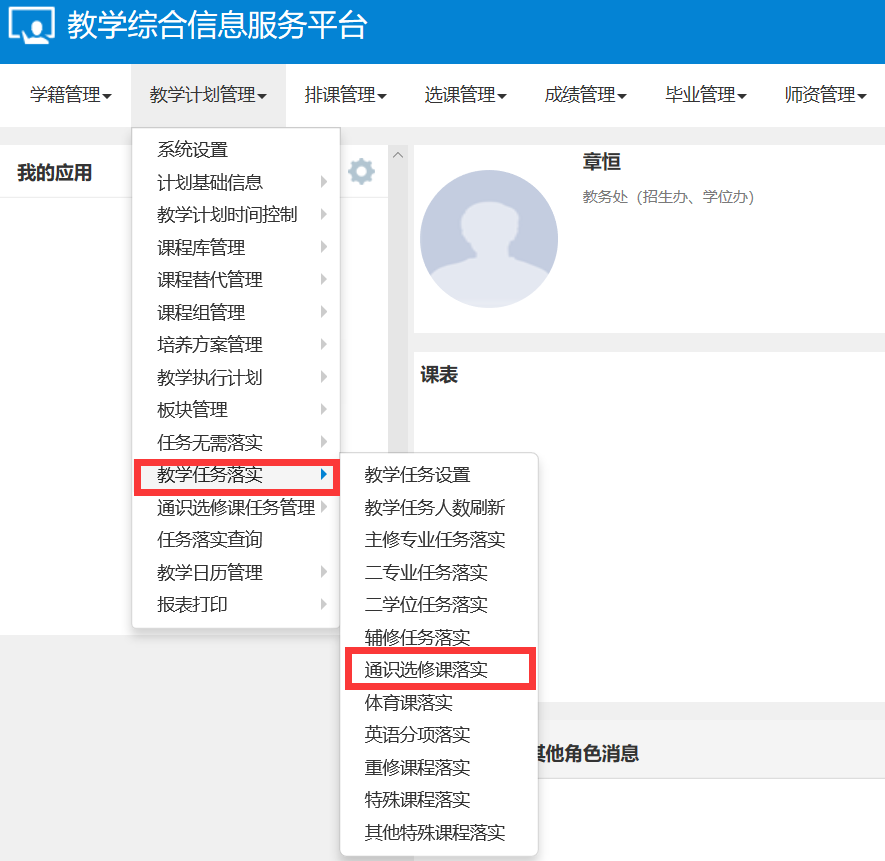 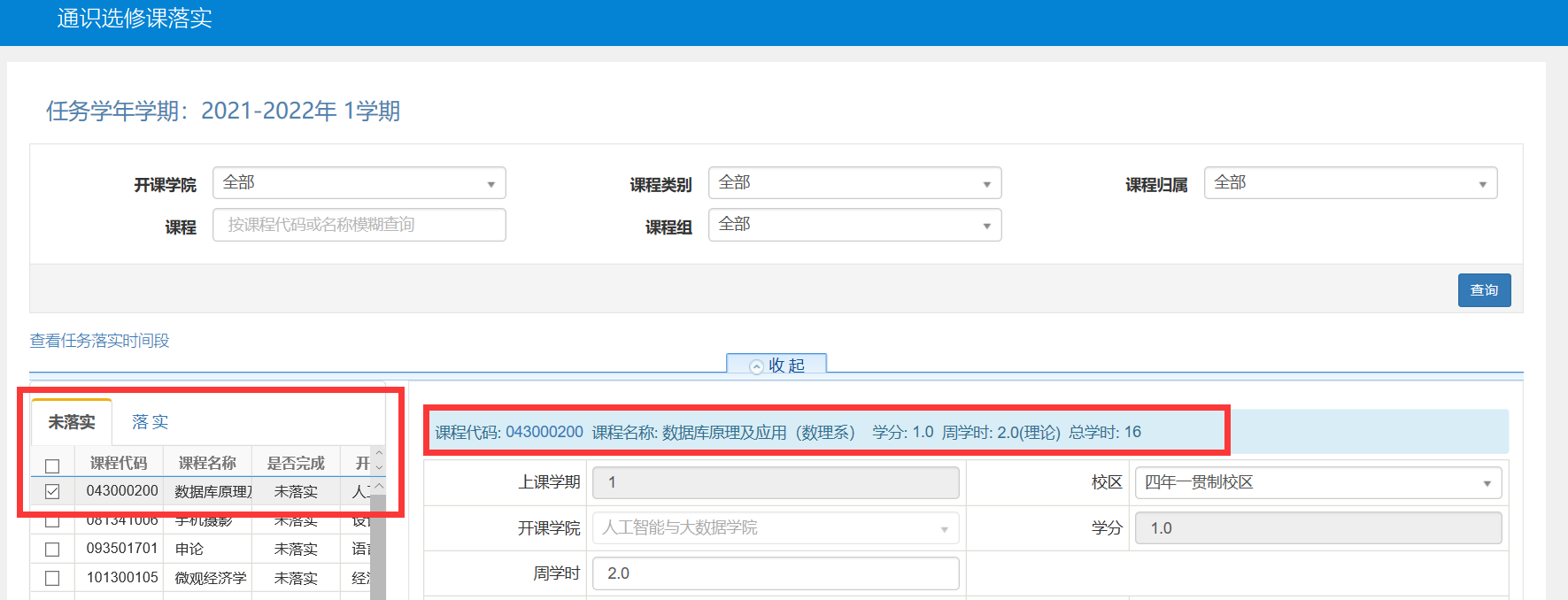 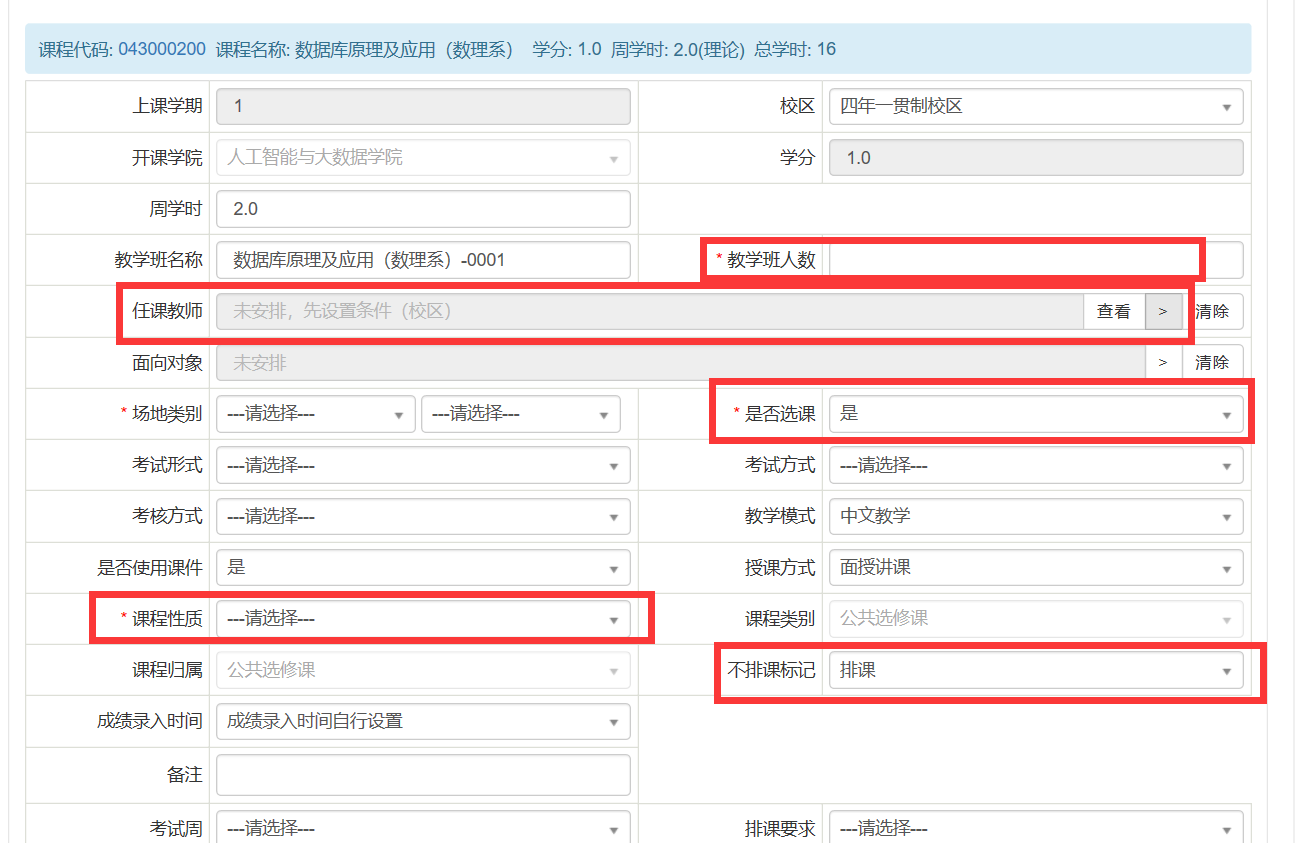 是否选课要填“是”不排课标记要填“排课”课程性质要填“公共选修课”二、排课流程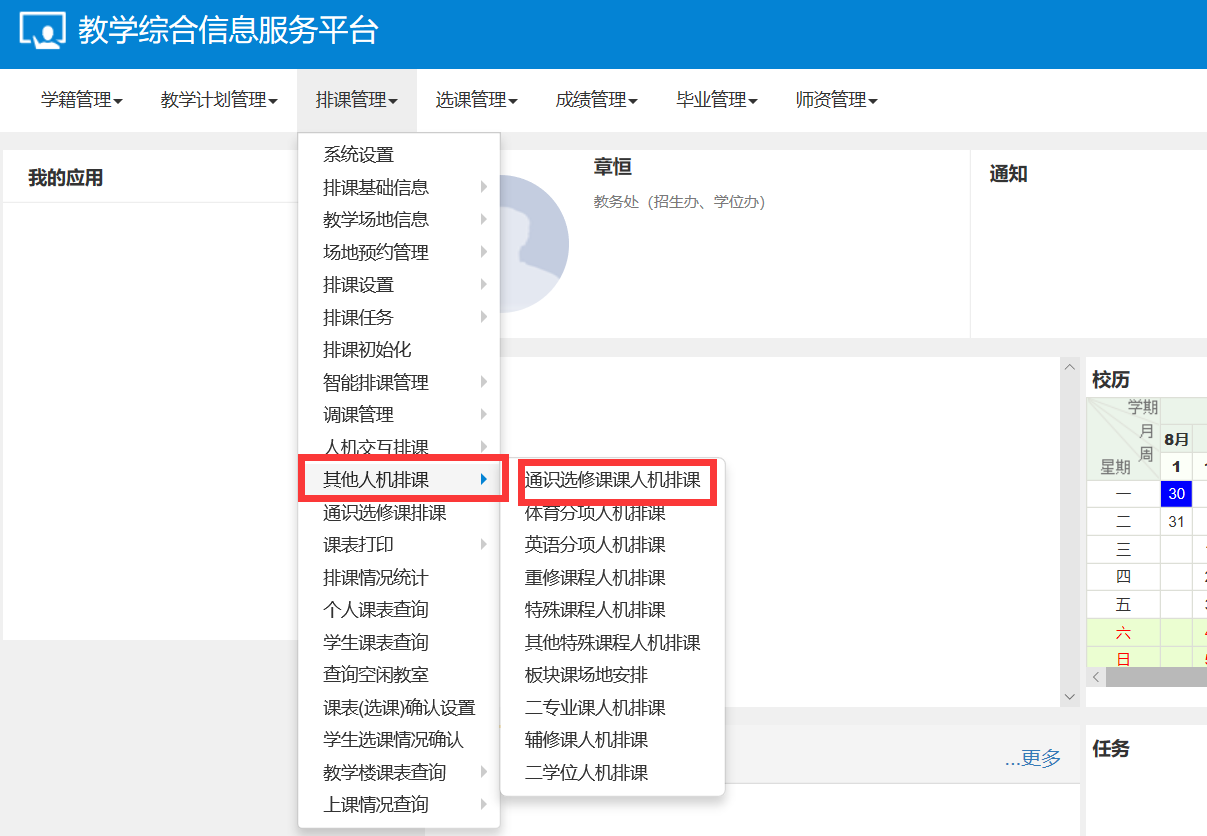 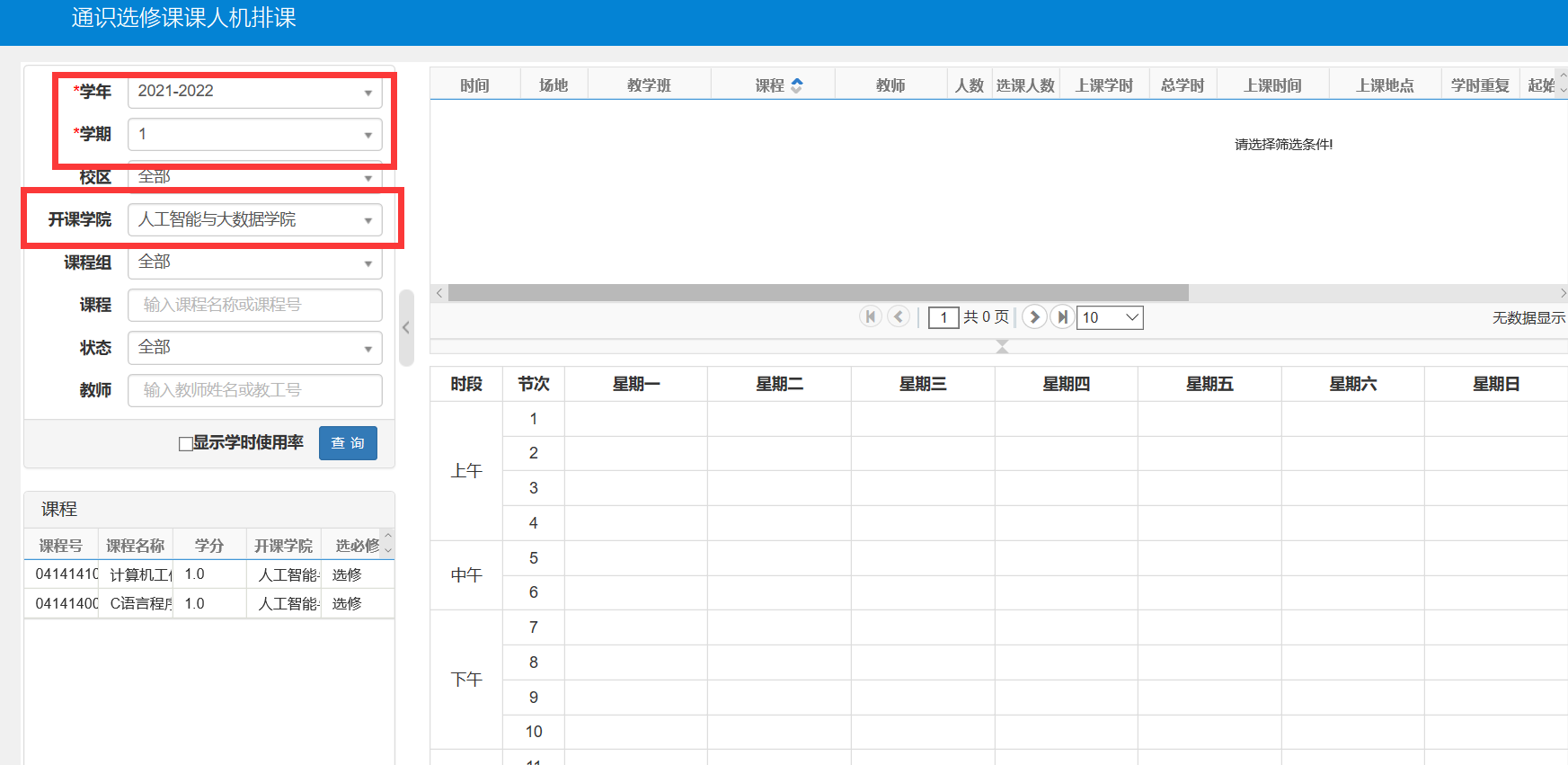 